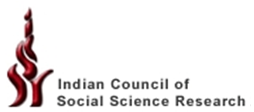 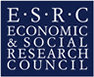 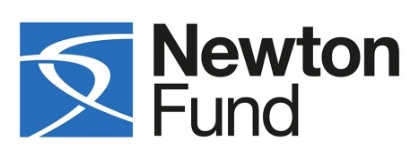 ICSSR-ESRC Call for Collaborative Research on Urban Transformations in IndiaGENERAL INFORMATION- INTERNATIONAL AGENCIES RESOURCE FORMProject Title [up to 150 characters]Applicants Please provide the names, full affiliations and contact details of all lead and co-investigators.  Please indicate lead investigator from each country in bold font.Indian ApplicantsUK ApplicantsName and contact details of your Indian Lead PartnerName and contact details of your UK Lead Partner Summary of India costs: Please give the total cost of the project (in Indian Rupees) of Indian project componentJustification for ResourcesPlease provide a description and justification of resources requested for the project [up to 2 sides of A4]SECTION B: CASE FOR SUPPORTDetailed description of projectObjectivesList the overall aims and objectives of the proposed research and describe the current landscape relevant to the project in Indid and the UK [up to 2 side of A4]Description of proposed researchClearly state and describe both the framework and specific methods for analysis proposed, and explain the reasons for their choice. Particular care should be taken to explain any innovation in the methodology or methods, or how different methodologies or methods may be combined.  If the research involves data collection or acquisition you must demonstrate that you have carried out a datasets review, and explicitly state why currently available datasets are inadequate for the proposed research  up to 3 sides of A4]Expected Outputs of the proposed collaborationIndicate the expected outputs - both academic and those orientated to (potential) users (eg articles, papers, datasets, events). Where possible, describe the expected impact.  {up to 1 side of A4]SECTION C: DISSEMINATIONInformation dissemination and knowledge exchange- Pathways to ImpactDescribe potential routes to translate the outcomes from the project into genuine impacts that benefit the UK and India.  Include interaction with private sector, policy makers and other relevant stakeholders [up to 2 side of A4]Management PlanPlease provide a Gantt chart, or diagrammatic workplan, for the project including milestones [up to 2 side of A4]SECTION D: DESCRIPTION OF PROJECT TEAMSPlease include brief CVs of all Indian investigators. This should include contact details, qualifications (including class and subject), academic and professional posts held since graduation, a list of the most relevant and recent publications, [up to 2 sides of A4 per investigator]List of Publications cited {up to 1 side of A4}PositionNameOrganisationDepartment/DivisionE-mailPositionNameOrganisationDepartment/DivisionE-mailNon-Recurring                       EquipmentTOTAL A:                                              RecurringConsumablesTravelContingencyOverheadsTOTAL B:        ManpowerTOTAL C:Total Project Cost Indian Rupees):